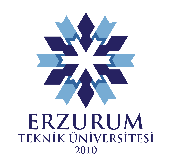 ERZURUM TEKNİK ÜNİVERSİTESİİŞ SAĞLIĞI VE GÜVENLİĞİ KOORDİNATÖRLÜĞÜERZURUM TEKNİK ÜNİVERSİTESİİŞ SAĞLIĞI VE GÜVENLİĞİ KOORDİNATÖRLÜĞÜERZURUM TEKNİK ÜNİVERSİTESİİŞ SAĞLIĞI VE GÜVENLİĞİ KOORDİNATÖRLÜĞÜERZURUM TEKNİK ÜNİVERSİTESİİŞ SAĞLIĞI VE GÜVENLİĞİ KOORDİNATÖRLÜĞÜ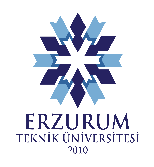 TALEP FORMUTALEP FORMUTALEP FORMUTALEP FORMUTALEP FORMUTALEP FORMUBİLDİRİM YAPAN KİŞİBİLDİRİM YAPAN KİŞİBİLDİRİM YAPAN KİŞİBİLDİRİM YAPAN KİŞİBİLDİRİM YAPAN KİŞİBİLDİRİM YAPAN KİŞİAD-SOYAD                                                                       AD-SOYAD                                                                       GÖREV   GÖREV   ÇALIŞTIĞI BİRİM                              ÇALIŞTIĞI BİRİM                              TELEFON                                       TELEFON                                       E-POSTA ADRESİ                                     E-POSTA ADRESİ                                     TALEPTALEPTALEPTALEPTALEPTALEPTARİH                                         TARİH                                         SAATTALEP EDİLEN KONU   TALEP EDİLEN KONU   AÇIKLAMA (TALEBİNİZİ KISACA AÇIKLAYINIZ)AÇIKLAMA (TALEBİNİZİ KISACA AÇIKLAYINIZ)ÖNERİLERİNİZ(Varsa)                                       ÖNERİLERİNİZ(Varsa)                                       